جدول المرحلة الاولى / 2020- 2021                    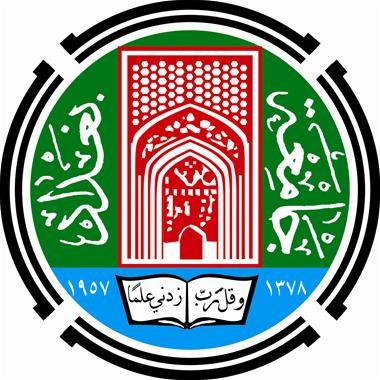 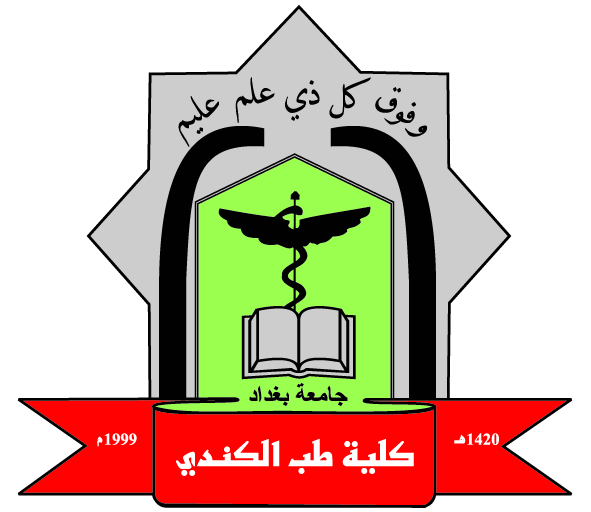 طب الكندي            ملاحظات عامة:نستقبل في هذا العام 356 طالب في المرحلة الاولى .. سيتم توزيعهم على اربع مجاميع A, B, C, D.تقسم كل مجموعة الى 5 مجاميع ( A 1-5 ) و ( ( B 1-5 و ( ( C 1-5 و ( ( D 1-5 حيث تتناوب المجاميع على المختبرات لتحقيق مبدا التوزيع بمجاميع صغيرة والحفاظ على التباعد الاجتماعي وحسب تعليمات خلية الازمة في ظل جائحة كورونا.مبدئياً يتغير الجدول بواقع اسبوعي .. حيث يتم الاعلان عنه مسبقا من قبل مسؤولي المرحلة. مسؤول المرحلة: م.د. محمد عماد  ( mohammedemad@kmc.uobaghdad.edu.iq  )عضو الارتباط داخل لجنة المناهج: ا.م.د. ليث ثامر (  laiththamer@kmc.uobaghdad.edu.iq 	)Day Year-1 – Time table /  This time table is for 1st & 2nd weekYear-1 – Time table /  This time table is for 1st & 2nd weekYear-1 – Time table /  This time table is for 1st & 2nd weekYear-1 – Time table /  This time table is for 1st & 2nd weekYear-1 – Time table /  This time table is for 1st & 2nd weekYear-1 – Time table /  This time table is for 1st & 2nd weekYear-1 – Time table /  This time table is for 1st & 2nd weekDay Activity 8:00 -9:009:00 -10:0010:00-11:0011:00-12:0012:00-1:001:00-2:00SundayLectures onlineAnatomy  L1 Biochemistry L1Cell biology L1Human right L1Anatomy L1Audio repeat Biochemistry L1Audio repeatMondayLecturesonlineAnatomy L2Medical physics L1Anatomy L2 repeat Medical physics L1 Repeat SDL SDL  TuesdayLectures Online Medical physicsL2 Foundation of medicine L1English L1Arabic L1Anatomy L2Audio repeat Physics Audio repeatWednesdayPractical Online(C group 2nd W) Anatomy   A1A2A3A4A5SDLWednesdayPractical Online(C group 2nd W) Biology A2A3A4A5A1SDLWednesdayPractical Online(C group 2nd W) Physics A3A4A5A1A2SDLWednesdayPractical Online(C group 2nd W) Biochemistry A4A5A1A2A3SDLWednesdayPractical Online(C group 2nd W) Computer A5A1A2A3A4SDLThursdayPracticalOnline(D group 2nd W)Anatomy B1B2B3B4B5SDLThursdayPracticalOnline(D group 2nd W)Biology B2B3B4B5B1SDLThursdayPracticalOnline(D group 2nd W)Physics B3B4B5B1B2SDLThursdayPracticalOnline(D group 2nd W)Biochemistry B4B5B1B2B3SDLThursdayPracticalOnline(D group 2nd W)Computer B5B1B2B3B4SDL